Ingediend Verzoek   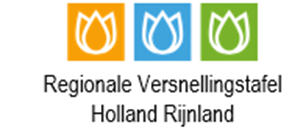 Aanvraag voor inzet Regionale versnellingstafel Plannaam: 	[invullen]Gemeente:	[invullen]Datum: 	[invullen]Gevraagde inzet: Projectgegevens:Betrokken partijenDe volgende partijen / personen zijn in deze fase van het project betrokken:PlanningBeschrijving knelpuntInvalshoeken partijenChecklistDe aanvraag wordt ondersteund op bestuurlijk/directieniveau door deze relevante stakeholders? Gemeenteraad	  College  Wethouder   Directie gemeente  Directie ontwikkelaar   Directie woningcorporatie  Projectorganisatie Is er voldoende capaciteit om het project te bemensen bij betrokken partijen?  ja	  neeWelke ruimtelijke kaders zijn er waarbinnen het plan past:  omgevingsvisie  omgevingsplan  omgevingsvergunning?Zijn er privaatrechtelijke afspraken relevant?  ja	  neeZo ja, licht toe: Is er nog (extra) verwerving van gronden nodig?  ja	  neeZo ja, van welke partij: Zijn er, als er sociale huur wordt beoogd, met de corporatie afspraken gemaakt over sociale grondprijzen en uitname van vastgoed tegen overeengekomen prijs?  ja	  neeToelichting op deze checklist:[indien gewenst kan hier een tekstuele toelichting worden gegeven op de ingevulde checklist] Bijlage Situatietekening en luchtfoto locatie (verplicht)OmschrijvingGegevensAantal woningenProgramma huidigAandeel sociaalAandeel betaalbaarStart bouw geplandOplevering geplandProjectwebsite (indien aanwezig)[link invoegen]….. [aanvullende info]RolPartijNaamGrondeigenaarOverheidProvincieOverheidBZKOverheidGemeenteOpdrachtgever / ontwikkelaarWoningcorporatieAannemer…OmschrijvingDatum (indien van toepassing)ToelichtingIntentieovereenkomstAnterieure overeenkomstStedenbouwkundig PvEVoorlopig OntwerpDefinitief OntwerpOntwerp bestemmingsplanDefinitief bestemmingsplanOverige documentenStart bouwEerste opleveringLaatste opleveringBeschrijf het knelpunt zo precies mogelijkAchtergrondinformatie Hoe verhoudt dit vraagstuk / dit project zich tot de afspraken uit de RRA/Woondeal 7/3/23 of de daarin benoemde KSF’s?Komt dit knelpunt ook bij andere projecten voor en zo ja, benoem deze projecten.Wat zou de Regionale Versnellingstafel voor dit project / knelpunt kunnen betekenen?Is dit project of dit knelpunt met BZK besproken en zo ja, waar leidde dat toe? Welk verzoek is aan hen voorgelegd?Is dit project of dit knelpunt met de provincie besproken en zo ja, waar leidde dat toe? Welk verzoek is aan hen voorgelegd?Is dit project of dit knelpunt met de ontwikkelaar en/of bouwer besproken en zo ja, waar leidde dat toe? Welk verzoek is aan hen voorgelegd?Is er een plan B uitgedacht, wat wordt de aanvliegroute als het knelpunt niet wordt opgelost?